Conferencia Diplomática sobre la conclusión de un tratado que facilite a las personas con discapacidad visual y a las personas con dificultad para acceder al texto impreso el acceso a las obras publicadasMarrakech, 17 a 28 de junio de 2013CALENDARIO PROVISIONAL DE LA CONFERENCIA DIPLOMÁTICApreparado por la SecretaríaSe propone que en los días que figuran a continuación se examinen los siguientes puntos del programa.Cabe señalar que todo punto del programa podrá ser objeto de debate en cualquiera de los días comprendidos entre el 18 y el 28 de junio de 2013, previa decisión del Presidente, conforme a lo dispuesto en el Reglamento de la Conferencia.Nota:  A continuación figuran los puntos del programa (documento VIP/DC/1 Prov.2)Apertura de la Conferencia por el Director General de la OMPIExamen y aprobación del Reglamento de la Conferencia Diplomática3.	Acreditación de observadores ante la ConferenciaElección del Presidente de la ConferenciaExamen y aprobación del programaElección de los Vicepresidentes de la ConferenciaElección de los miembros de la Comisión de Verificación de PoderesElección de los miembros del Comité de RedacciónElección de los integrantes de las Mesas de la Comisión de Verificación de Poderes, de las Comisiones Principales y del Comité de RedacciónExamen del primer informe de la Comisión de Verificación de PoderesDeclaraciones de apertura de las delegaciones y los representantes de los observadoresExamen de los textos propuestos por las Comisiones PrincipalesExamen del segundo informe de la Comisión de Verificación de PoderesAdopción del TratadoAdopción de cualquier recomendación, resolución, declaración concertada o acta finalDeclaraciones de clausura de las delegaciones y los representantes de los observadoresClausura de la Conferencia por el Presidente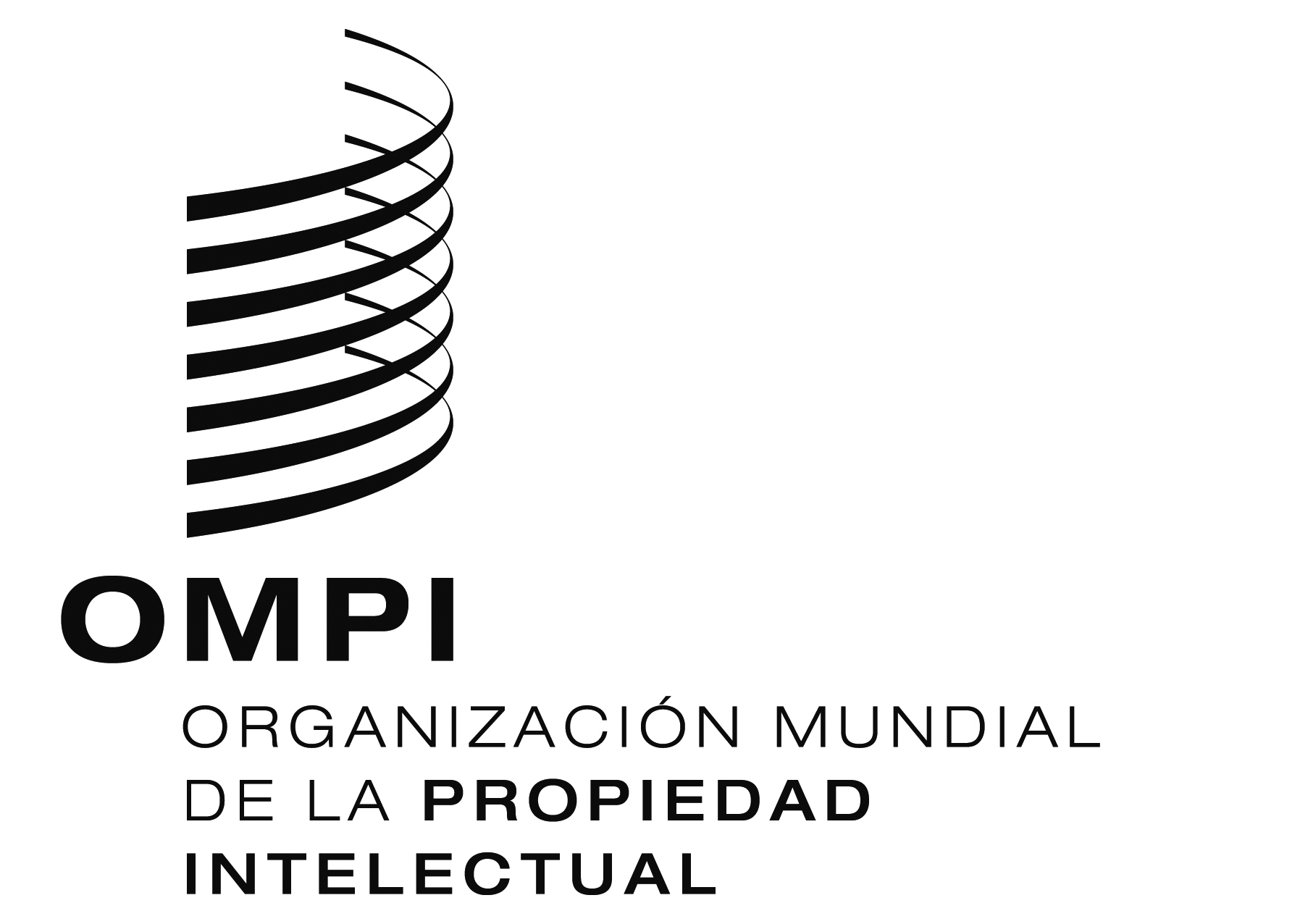 Svip/dc/inf/4vip/dc/inf/4vip/dc/inf/4ORIGINAL:  inglésORIGINAL:  inglésORIGINAL:  inglésfecha:  14 de junio de 2013fecha:  14 de junio de 2013fecha:  14 de junio de 2013Martes 18 de junio10 de la mañana a 1 de la tardeCeremonia de aperturaPlenaria:  Puntos del programa 1, 2, 3, 4, 5, 6, 7, 8, 9 y 112 a 4 de la tardeComisión Principal I4 a 6 de la tardePlenaria:  Punto 11 del programa6 a 8 de la tardeComisión Principal IMiércoles 19 de junio9 a 10 de la mañana (antes de que se inicie la reunión oficial)Comisión de Verificación de Poderes10 de la mañana a 1 de la tardePlenaria:  Punto 11 del programaComisión Principal I3 a 6 de la tardeComisión Principal I7 a 10 de la tardeComisión Principal IJueves 20 de junio10 de la mañana a 1 de la tardeComisión Principal I3 a 6 de la tardeComisión Principal I7 a 10 de la tardeComisión Principal IViernes 21 de junio10 de la mañana a 1 de la tardePlenaria:  Punto 10 del programaComisión Principal I3 a 6 de la tardeComisión Principal II7 a 10 de la tardeComisión Principal ISábado 22 de junio10 de la mañana a 1 de la tardeComisión de Verificación de Poderes3 a 6 de la tardeComisión Principal I7 a 10 de la tardeComisión Principal IDomingo 23 de junio10 de la mañana a 1 de la tardeComisión Principal I3 a 6 de la tardeComisión Principal IILunes 24 de junio10 de la mañana a 1 de la tardePlenaria:  Punto 13 del programaComisión Principal II3 a 6 de la tardeComisión Principal I7 a 10 de la tardeComité de RedacciónMartes 25 de junio10 de la mañana a 1 de la tardeComisión Principal II3 a 6 de la tardeComisión Principal I7 a 10 de la tardeComité de RedacciónMiércoles 26 de junio10 de la mañana a 1 de la tardeComité de Redacción3 a 6 de la tardeComisión Principal I7 a 10 de la tardeComisión Principal IJueves 27 de junio10 de la mañana a 1 de la tardePlenaria:  Punto 12 del programaPlenaria:  Puntos 14, 15 y 16 del programa3 a 6 de la tardePlenaria:  Punto 16 del programa7 a 10 de la tardePlenaria:  Punto 16 y 17 del programaCeremonia de clausuraViernes 28 de junio10 de la mañana a 1 de la tardeCeremonia de firma:  Acta final y Tratado